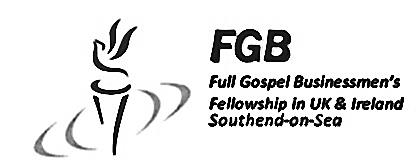 Our Dinner Speaker for Monday 25th May 2015
Peter Hunt
‘Religion or Reality’Peter was a Chartered Civil Engineer and worked in the water industry for most of his professional career. While his work life was concerned with bringing fresh pure water to tens of thousands in the north of England his spiritual life was arid and sterile. This dry and dreary faith was his for many years until one day something happened and everything just suddenly changed. How did this turnabout come about? Peter’s story is one that is both relevant and inspiring.  Come and hear Peter’s motivational story at our next dinner on Monday 25th May.Win two free tickets for our dinner. Go to our website and enter our competition. Complete in not more than 20 of your own words the following:  ‘A thirsty man....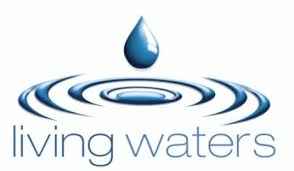 7:30 p.m. Monday May 25th 2015
The Skylark Hotel, Aviation Way, Southend-On-Sea, Essex, SS2 6UN 

BUFFET MEAL WITH COFFEE/TEA only £12.00
There are a number of meal options. Please let us know when booking if you have any special dietary requirements

Please book by Friday 22nd May at  
fgb-southend.weebly.com
or ring Andy Parker on 01245 346906  Mobile 07817 873562 - Colin Bass on  07958 766553The dress code is very informal. All our dinners are open to the general public both men and women and you can be assured of a warm welcome at any of our meals!Our Dinner Speaker for Monday 25th May 2015
Peter Hunt
‘Religion or Reality’Peter was a Chartered Civil Engineer and worked in the water industry for most of his professional career. While his work life was concerned with bringing fresh pure water to tens of thousands in the north of England his spiritual life was arid and sterile. This dry and dreary faith was his for many years until one day something happened and everything just suddenly changed. How did this turnabout come about? Peter’s story is one that is both relevant and inspiring.  Come and hear Peter’s motivational story at our next dinner on Monday 25th May.Win two free tickets for our dinner. Go to our website and enter our competition. Complete in not more than 20 of your own words the following:  ‘A thirsty man....7:30 p.m. Monday May 25th 2015
The Skylark Hotel, Aviation Way, Southend-On-Sea, Essex, SS2 6UN 

BUFFET MEAL WITH COFFEE/TEA only £12.00
There are a number of meal options. Please let us know when booking if you have any special dietary requirements

Please book by Friday 22nd May at  
fgb-southend.weebly.com
or ring Andy Parker on 01245 346906  Mobile 07817 873562 - Colin Bass on  07958 766553The dress code is very informal. All our dinners are open to the general public both men and women and you can be assured of a warm welcome at any of our meals!